       МБДОУ детский сад №3 «Аленушка                    Консультация для   родителей        «В каких продуктах живут витамины?» 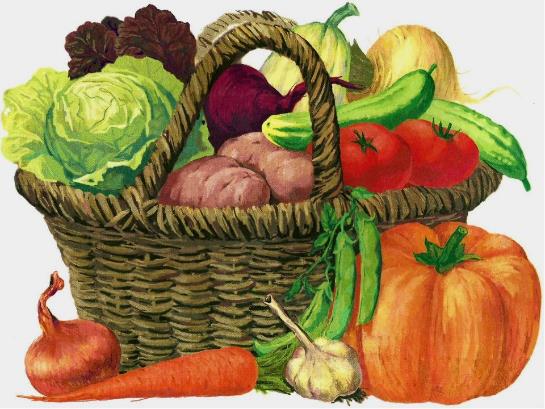 Подготовила воспитатель высшей категории Шаповалова М.М.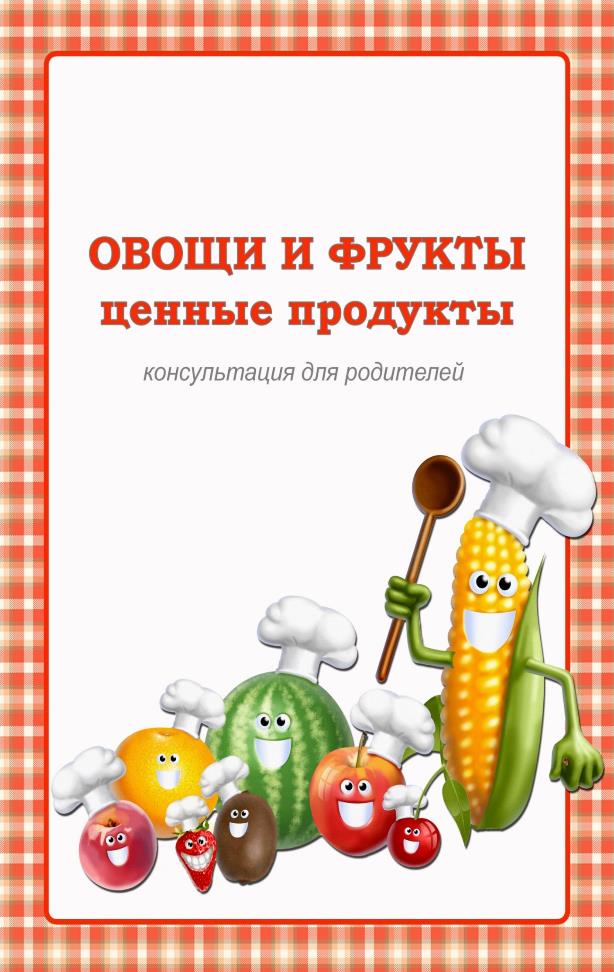 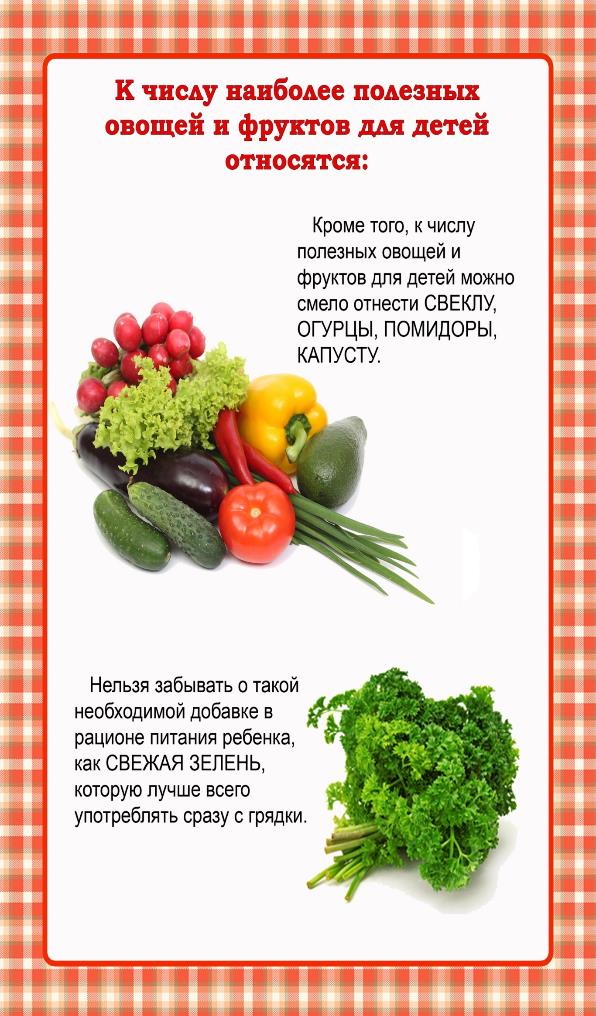 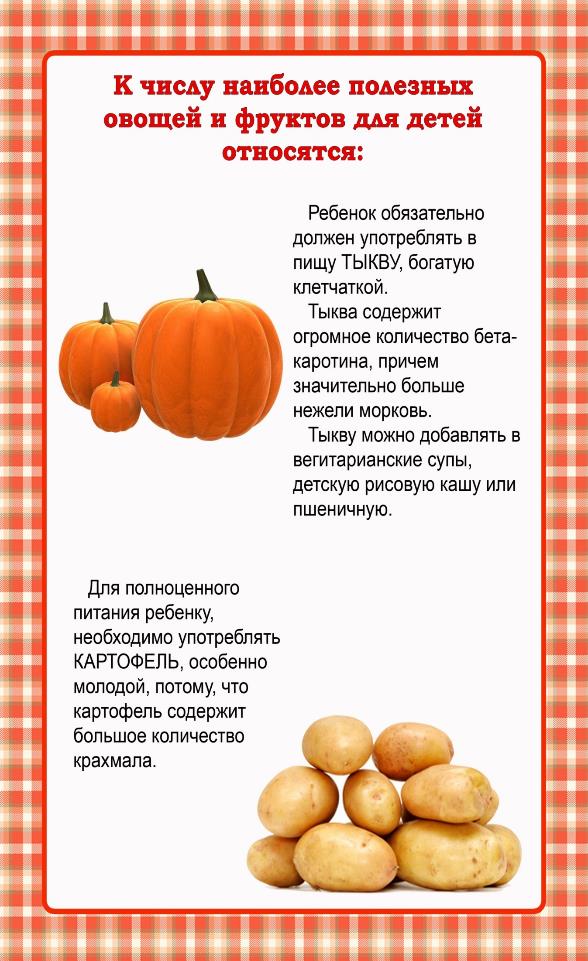 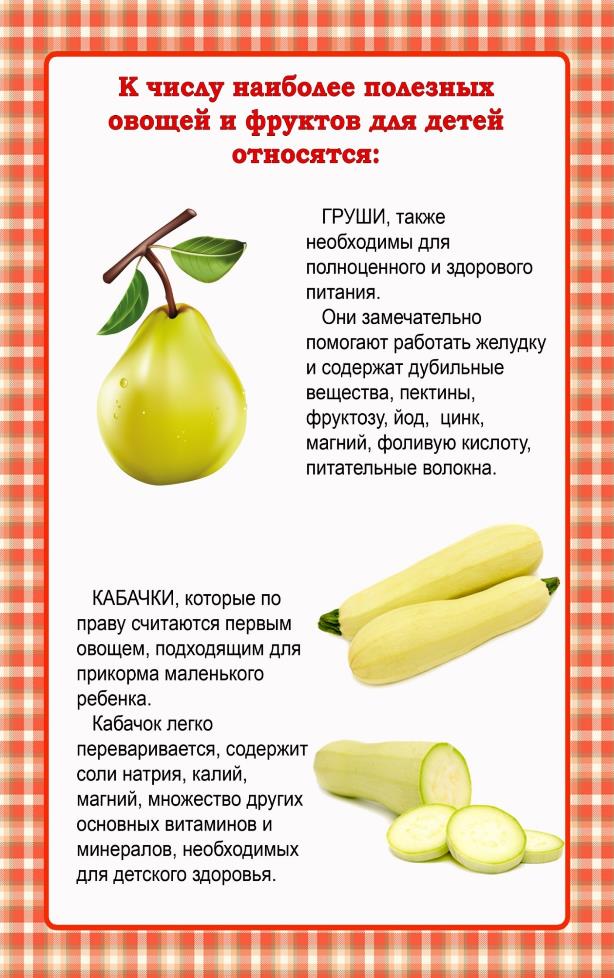 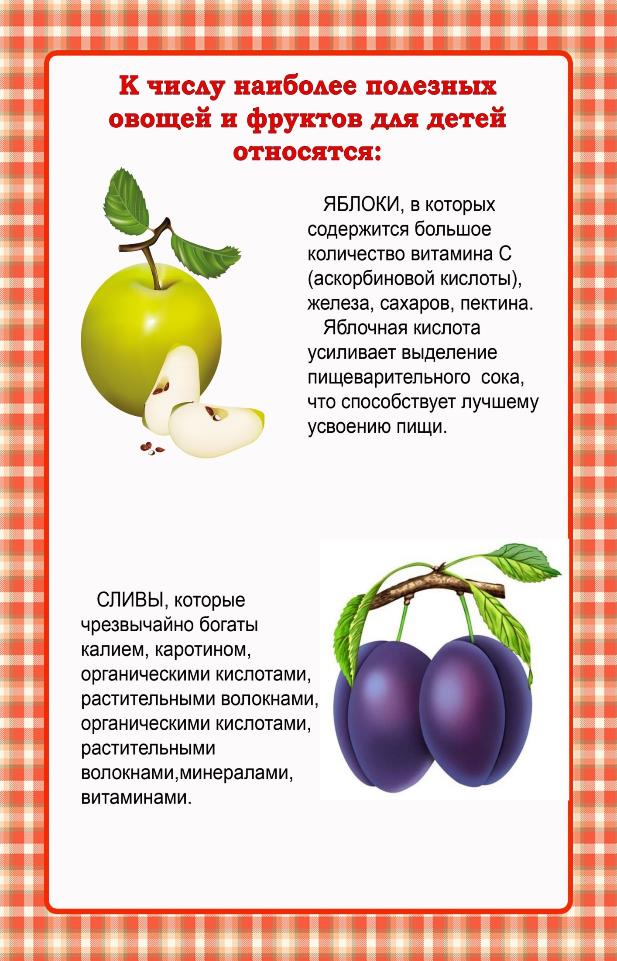 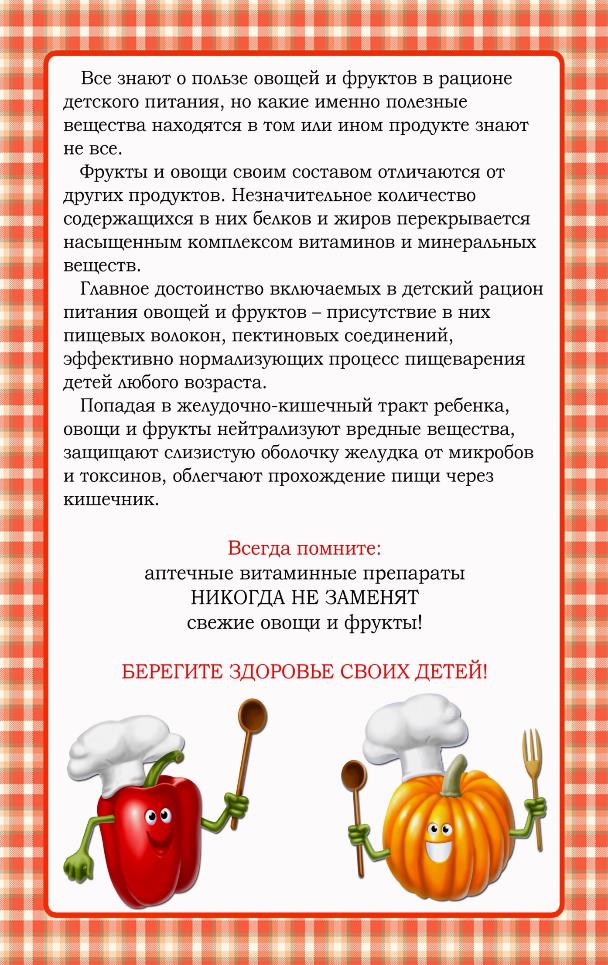 